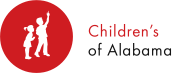 Children's of Alabama Continuing Medical Education2023 Pediatric Sleep Journal club - 4/21/2023Topic(s):	This is a monthly journal club to review the latest research in pediatric sleep medicine. The lectures are performed in the pulmonary conference room on the 2nd or 3rd Friday of the month at 1PM. The discussion in lead by one of the sleep fellows or a member of the Sleep medicine faculty.<br/><br/>Objective(s): 1 Understand the impact of poor sleep on the health and development of children2 Review the latest diagnostic strategies for patients with sleep disorders3 Discuss the most up-to-date treatment for patients with pediatric sleep disorders<br/>Location: Lowder Building, Suite 620<br/>Specialties: Neurology, Pulmonology &amp; Sleep Medicine<br/><br/>Faculty Disclosures: <br/>Anis R Nourani, MD (NO DISCLOSURE ON FILE)<br/><a href='https://childrensal.cloud-cme.com/Assets/childrensal/activities/7175/Brochure_7175.pdf'>Download Handout</a>Objectives:  1 Understand the impact of poor sleep on the health and development of children2 Review the latest diagnostic strategies for patients with sleep disorders3 Discuss the most up-to-date treatment for patients with pediatric sleep disordersDate/Time:	 4/21/2023 1:00:00 PMLocation:	Lowder Building, Suite 620Planners/Content Reviewers/Speakers – Disclosures:  Planners, Content Reviewers and Speaker have the following financial relationship(s) with commercial interests to disclose:Anis R Nourani, MD: Nothing to disclose - 03/09/2023Designation/Accreditation:Children's of Alabama designates this Journal-based CME activity for a maximum of 1.00 AMA PRA Category 1 Credit(s)™. Physicians should claim only the credit commensurate with the extent of their participation in the activity.Children’s of Alabama is accredited by the Medical Association of the State of Alabama to provide continuing medical education for physicians.